Friends of Nixon Memorial Hospital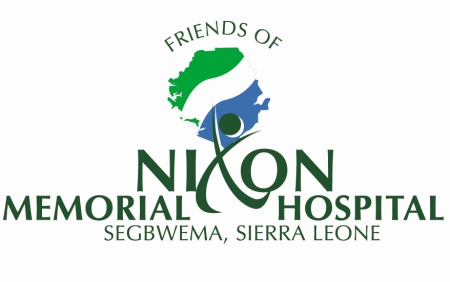 Reg. Address: 11a Denbigh Road, London W11 2SJCharity number 1145455www.friendsofnixon.orgFinancial Report to the 10th ANNUAL GENERAL MEETING to be held on 27th November 2021Accounting Policies:The consolidated Financial Statements have been prepared under UK statutory regulations and comply with section 145 of the 2011 Act. In compliance with the Charities Act 144(2) of 2011 our accounts have been independently examined by the Accounting Equation, Parade Chambers, Penzance TR18 4BU. Please see their report attached.All payments have been approved by Trustees as Minuted. Lloyds Bank, Blue Boar Row, Salisbury SP1 1DP require two registered signatories to approve transactions.Our Financial Year runs from 1st September to 31st August.Current signatories are: Dr R Burnie (Chair) Dr J Cochrane, Mr K Sharka, and R Dixon.Comments on the accounts:Despite constraints and restrictions due to Covid the dedication and generosity of Friends of Nixon Memorial Hospital has been overwhelmingly tremendous. The ongoing support we receive from Stamford Methodist Church and The Gibbs Trust has enabled a great deal of support to the hospital to continue. The generosity of individuals and those continuing to support through Standing Orders has meant that we have been able to not only fulfil our obligations with on-going programmes but consider funding new and much needed larger infrastructural projects which are currently taking place.I am attaching the Statement of Financial Activities and the Independent Examiners report to the Trustees for consideration at the AGM. I have also briefly looked back over the past 5 years and produced Tables and Graphs which indicate steady on-going income and expenditure. I believe your perusal of these should adequately put friends in the picture of our financial state but if clarification is needed, please do not hesitate to contact me.I am very grateful for the ongoing support I receive from fellow trustees, The Accounting Equation and the signatories of the Friends of Nixon Hospital account with the Commercial Bank in Kenema. I would also like to thank John Saffa for his dedicated hard work in keeping us informed of progress and following up on financial matters.Robert DixonTreasurer.E: robert.dixon@hotmail.com 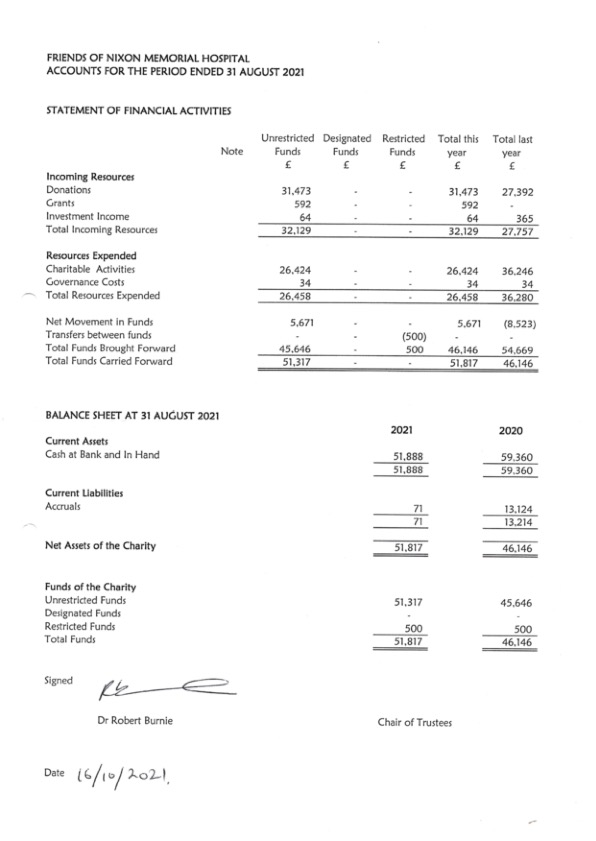 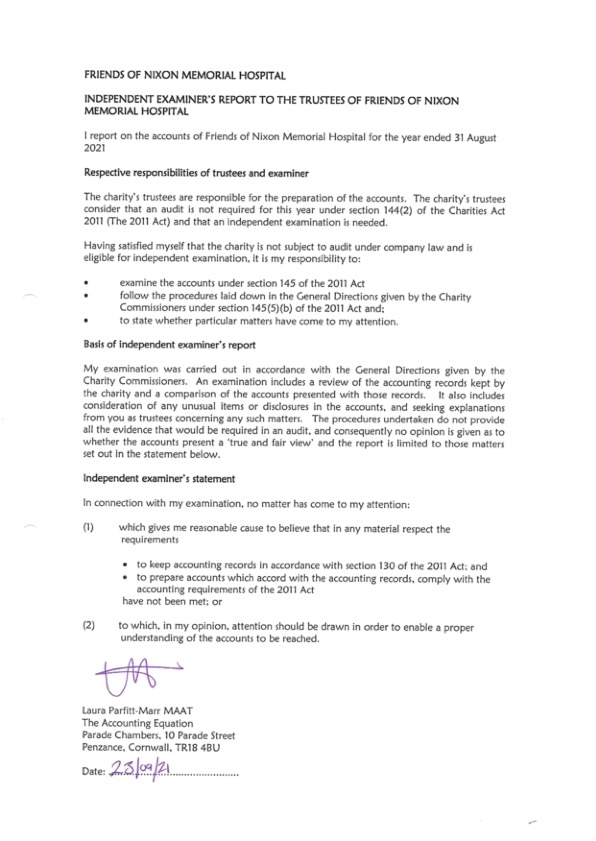 